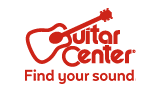 Guitar Center Business Solutions Group Appoints Mike Trimble and Marcin Nowak as GC Pro Design Engineers Westlake Village, CA (April 26, 2018) – The Business Solutions Group of Guitar Center, the world’s largest musical instrument retailer, announces the appointment of two key personnel – Mike Trimble and Marcin Nowak – as Design Engineers joining the GC Pro team. The addition of Design Engineers is part of the Business Solutions Group’s investment and expansion in providing AV/studio design  – an initiative that also includes the recent acquisition of the Audio Visual Design Group (AVDG). Industry veteran Mike Trimble has deep experience in design of large-scale audio and visual systems. He has worked for various AV Integrators including Sound Image and Pro Media, as well as leading speaker manufacturer JBL. He is professionally trained in a wide-range of AV technology. Mike will work with the GC Pro sales teams to offer clients professionally designed and implemented solutions.Fellow industry veteran Marcin Nowak has an extensive knowledge of studio environments and configurations. He has been involved with high-end design, implementation and support for various studio environments with Guitar Center and other organizations for years. His area of expertise includes custom-built workstation solutions, console support, installations and more. GC Pro account representatives are locally close to their customers, allowing the customer to talk to their support team and have them on site to help provide solutions. This investment in the design services team will allow for Guitar Center’s Business Solutions Group to expand its offering with additional customer benefits not typically available from other retailers in the industry.“As part of our longer-term growth and business strategy, we have added additional resources to our GC Pro team,” stated Doug Carnell, Vice President of Guitar Center’s Business Solutions. “We’re glad to welcome Mike Trimble and welcome back Marcin Nowak. Both of these audio professionals will serve as great assets to our highly capable business solutions team.”###Photo file 1: MikeTrimble.JPGPhoto caption 1: GC Pro Design Engineer Mike TrimblePhoto file 2: MarcinNowak.JPGPhoto caption 2: GC Pro Design Engineer Marcin NowakAbout Guitar Center:Guitar Center is a leading retailer of musical instruments, lessons, repairs and rentals in the U.S. With more than 280 stores across the U.S. and one of the top direct sales websites in the industry, Guitar Center has helped people make music for more than 50 years. Guitar Center also provides customers with various musician based services, including Guitar Center Lessons, where musicians of all ages and skill levels can learn to play a variety of instruments in many music genres; GC Repairs, an on-site maintenance and repairs service; and GC Rentals, a program offering easy rentals of instruments and other sound reinforcement gear. Additionally, Guitar Center’s sister brands include Music & Arts, which operates more than 150 stores specializing in band & orchestral instruments for sale and rental, serving teachers, band directors, college professors and students, and Musician’s Friend, a leading direct marketer of musical instruments in the United States. For more information about Guitar Center, please visit www.guitarcenter.com. FOR MORE INFORMATION PLEASE CONTACT:Clyne Media | 615.662.1616 | pr@clynemedia.com   Praytell Agency | guitarcenter@praytellagency.com Guitar Center | 818.735.8800| media@guitarcenter.com  